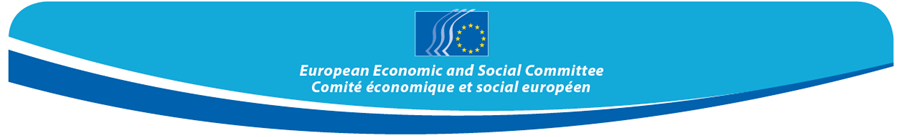 ΗμερίδαΗ υλοποίηση της Σύμβασης του ΟΗΕ για τα Δικαιώματα των Ατόμων με Αναπηρία από την ΕΕ: Η αξιολόγηση της επίδρασης των καταληκτικών παρατηρήσεων της Επιτροπής της Σύμβασης και η μελλοντική πορείαΠέμπτη 10 Σεπτεμβρίου 20159.00 - 18.00Θεσσαλονίκη, Ελλάδαπρογραμμα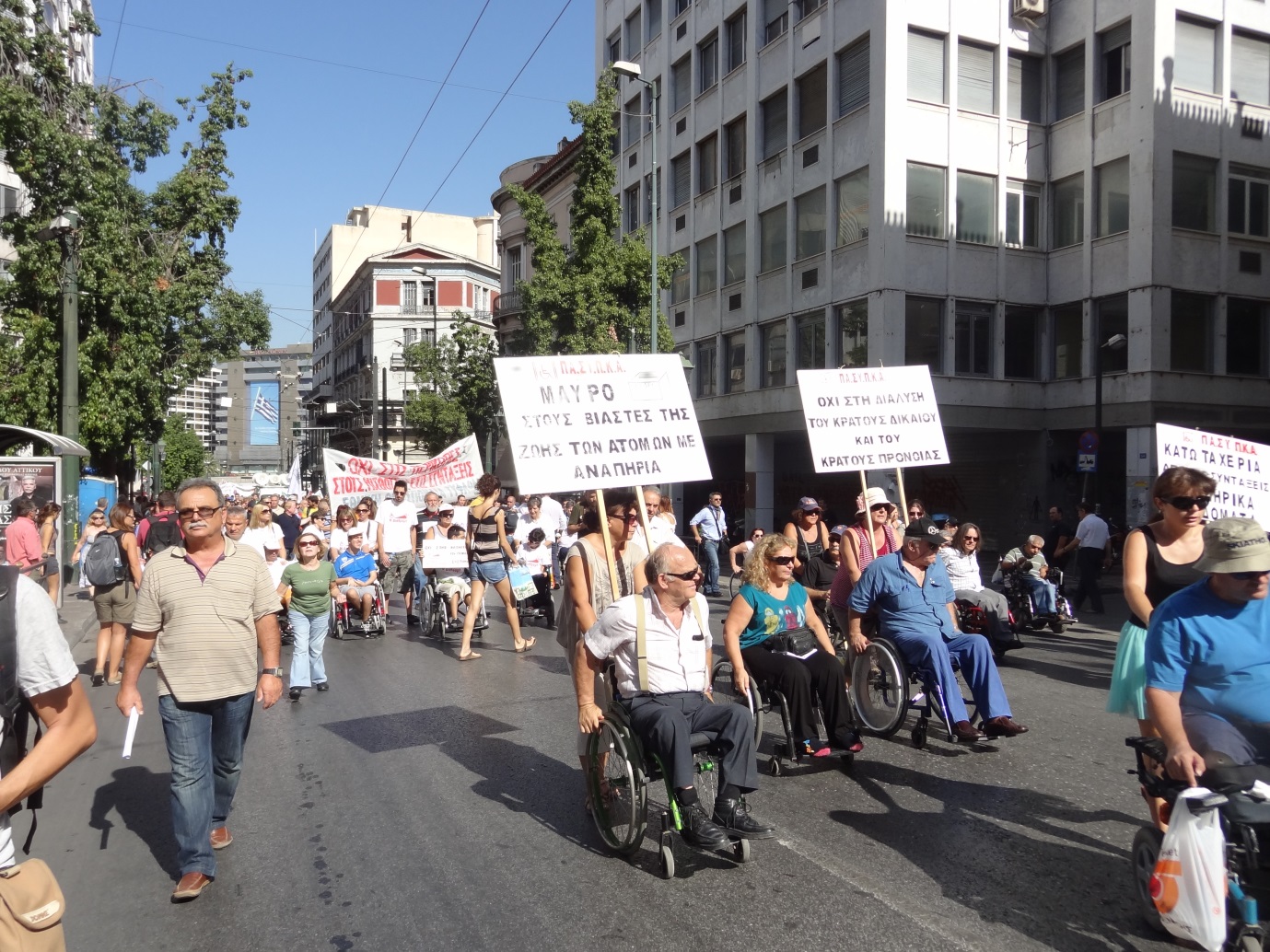 8.30 - 9.00		Εγγραφές9.00 - 9.45		Εναρκτήριες ομιλίεςΣυντονιστής:	Xavier Verboven, Μέλος της Ειδικής Ομάδας για την Αναπηρία, Ευρωπαϊκή Οικονομική και Κοινωνική Επιτροπή (EESC)Ομιλητές:Θωμάς Κλεισιώτης, Αντιπρόεδρος Εθνικής Συνομοσπονδίας Ατόμων με Αναπηρία (Ε.Σ.Α.μεΑ.), ΕλλάδαΓεώργιος Ντάσης, επόμενος Πρόεδρος της ΕΟΚΕLuca Jahier, Πρόεδρος της Ομάδας Διαφόρων Δραστηριοτήτων της ΕΟΚΕMaria Luisa Cabral, Προϊσταμένη Μονάδας των Δικαιωμάτων των Ατόμων με Αναπηρία της Ευρωπαϊκής ΕπιτροπήςΙωάννης Βαρδακαστάνης, Πρόεδρος Ειδικής Ομάδας για την Αναπηρία της ΕΟΚΕ, Πρόεδρος Ε.Σ.Α.μεΑ., Πρόεδρος EDFDonata Pagetti Vivanti, Aντιπρόεδρος του Ευρωπαϊκού Φόρουμ των Ατόμων με Αναπηρία (EDF)Γενική ΣυζήτησηΣυντονιστής: Ιωάννης Βαρδακαστάνης, Πρόεδρος της Ειδικής Ομάδας για την Αναπηρία, EESC, Πρόεδρος Ε.Σ.Α.μεΑ., Πρόεδρος EDFΟμιλητές:Damjan Tatic, Μέλος της ΣΗΕΔΑΑ και εισηγητής της έκθεσης της ΕΕAna Peláez Narváez, Επίτροπος Γυναικείων Υποθέσεων, Ισπανική Επιτροπή Εκπροσώπων των Ατόμων με Αναπηρία (CERMI)Κωνσταντίνος Μανωλόπουλος, Προσωρινός Διευθυντής του Οργανισμού Θεμελιωδών Δικαιωμάτων της Ευρωπαϊκής Ένωσης (FRA)Ask Løvbjerg Abildgaard, Μέλος της Ειδικής Ομάδας για την Αναπηρία, EESCMaria Luisa Cabral, Προϊσταμένη Μονάδας των Δικαιωμάτων των Ατόμων με Αναπηρία της Ευρωπαϊκής ΕπιτροπήςKlaus Lachwitz, Μέλος Εκτελεστικής Επιτροπής European Disability Forum (EDF)Γενική Συζήτηση 11.15 - 11.45	Διάλλειμα Συντονιστής: Monica Taylor, Μέλος της Ειδικής Ομάδας για την Αναπηρία, EESCΟμιλητές:Rosa Estaràs-Ferragut, Αντιπρόεδρος Ευρωπαϊκής Διακομματικής Ομάδας για την Αναπηρία, Μέλος Ευρωπαϊκού Πλαισίου για την Παρακολούθηση της υλοποίησης της Σύμβασης του ΟΗΕ από την ΕΕ  Catherine Naughton, Διευθύντρια του Ευρωπαϊκού Φόρουμ των Ατόμων με Αναπηρία (EDF)Jacques Blanc, Μέλος της Επιτροπής των ΠεριφερειώνAnna Ludwinek, Research Manager – Συνθήκες Διαβίωσης & Ποιότητα Ζωής (LCQL), EurofoundΓενική Συζήτηση13.15 - 14.45	ΓεύμαΣυντονιστής: Antonello Pezzini, Μέλος της Ειδικής Ομάδας για την Αναπηρία, EESCΟμιλητές:Φωτεινή Ζαφειροπούλου, Υπεύθυνη Διεθνών Σχέσεων της Εκτελεστικής Γραμματείας της Ε.Σ.Α.μεΑ., ΕλλάδαPat Clarke, Πρόεδρος της Ομοσπονδίας Ατόμων με Αναπηρία της ΙρλανδίαςVera Bonvalot, Πρόεδρος της Ομοσπονδίας Ατόμων με Αναπηρία της Πορτογαλίας (Novamente)Gunta Anča, Μέλος της Ειδικής Ομάδας για την Αναπηρία EESC,  Αντιπρόεδρος του Ευρωπαϊκού Φόρουμ των Ατόμων με Αναπηρία (EDF)Alain Faure, πρώην Πρόεδρος του Γαλλικού Συμβουλίου Ατόμων με Αναπηρία για Ευρωπαϊκά Ζητήματα (CFHE)Rodolfo Cattani, Πρόεδρος του Ιταλικού Φόρουμ για την Αναπηρία (FID)Μαρία Κυριάκου, Κυπριακή Συνομοσπονδία Οργανώσεων ΑναπήρωνAntonio González González, Μέλος της Ισπανικής Οικονομικής & Κοινωνικής ΕπιτροπήςΓενική Συζήτηση4.45 - 5.45 μ.μ. Κλείσιμο Ημερίδας  και Παρουσίαση ΣυμπερασμάτωνΣυντονιστής: Ιωάννης Βαρδακαστάνης, Πρόεδρος της Ειδικής Ομάδας για την Αναπηρία, EESC, Πρόεδρος Ε.Σ.Α.μεΑ., Πρόεδρος EDFΟμιλητής:Javier Güemes, τεχνικός διευθυντής, Τμήμα Διεθνών Υποθέσεων της ONCE (Εθνική Οργάνωση Τυφλών Ισπανίας) και εμπειρογνώμονας της ειδικής ομάδας «Αναπηρία» της ΕΟΚΕPavel Trantina, επόμενος Πρόεδρος του Τομέα «Εργασίας, Κοινωνικών Πολιτικών και Ιθαγένειας» (EESC)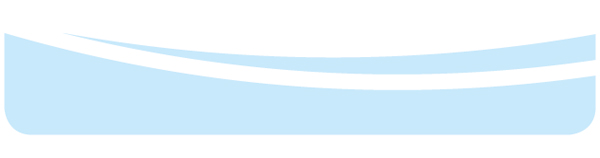 9.45 - 11.15Συνεδρία Α’ -Οι συμπερασματικές παρατηρήσεις υιοθετήθηκαν:Τι γίνεται τώρα;11.45 - 13.15Συνεδρία Β’ - Πώς μπορούν να εφαρμοστούν τα καταληκτικά συμπεράσματα κατά την έγκριση και την επανεξέταση της νομοθεσίας, των πολιτικών και των προγραμμάτων της ΕΕ;14.45 - 16.45Συνεδρία Γ’ - Η εφαρμογή της Σύμβασης και η οικονομική κρίση στην Ευρώπη: οι περιπτώσεις της Ελλάδας, της Ιρλανδίας, της Ιταλίας, της Γαλλίας, της Κύπρου, της Πορτογαλίας και της ΙσπανίαςΠρακτικές πληροφορίεςΧώρος διεξαγωγήςΞενοδοχείο «Καψής», αίθουσα «Θεοδώρα» - Διεύθυνση: Μοναστηρίου 18,546 29 Θεσσαλονίκη - http://www.capsishotel.gr/el/index.htmlΜετάφρασηΑπό Αγγλικά, Γαλλικά, Ελληνικά και Ισπανικά σε Αγγλικά, Γαλλικά και Ελληνικά. Μετάφραση στη Νοηματική (προς επιβεβαίωση) Για επιπλέον πληροφορίες και εγγραφή: Κατερίνα Παναγιώτου: Τηλ: 2310842742, Κιν: 6936061387Email: esaea2@otenet.gr